湖南建设投资集团2024春季招聘一、公司简介湖南建设投资集团有限责任公司成立于2022年7月，由原湖南建工集团、湖南交水建集团与湖南发展集团部分子公司合并组建而成，是一家以房屋建筑施工、路桥市政建设施工、水利水运港口码头建设施工，能源环保基础设施建设施工，工程建筑勘察设计咨询和智慧建筑，房地产，服务自身的产业投资及金融业务为主业的大型千亿级国有企业集团，主体信用等级AAA，位居2023中国企业500强第164位、2023湖南企业100强第3位。为湖南省第一家获评“省长质量奖”的省属建筑企业，并荣获“全国五一劳动奖状”“全国脱贫攻坚先进集体”等荣誉。集团注册资本400亿元，年生产(施工)能力3000亿元以上，总资产超2500亿元。目前，拥有7家特级、多家一级总承包资质子公司。现有包括63名博士、2482名硕士在内的共计4.3万在册职工。有一级建造师4286人，副高以上职称5234人，各类注册执业资格人才11385人。经营区域已覆盖全中国，在亚洲、非洲、拉丁美洲和大洋洲的49个国家和地区实质性开展国际业务。集团先后承建或参建了矮寨大桥、长沙贺龙体育馆、长沙黄花国际机场、湖南省博物馆、港珠澳大桥、塞内加尔竞技摔跤场等国内外标志性经典工程。先后有1000 余项工程获评鲁班奖、詹天佑奖及林德恩斯大奖、GRAA国际道路成就奖等，累计荣获1600余项国家级和省部级设计、施工、科技奖项。其中国家科技进步一等奖1项，国家科技进步二等奖16项，中国建设工程最高奖鲁班奖149项，国家优质工程奖110项。2023年集团承接业务3038.85亿元，同比增长6.26％；实现营业收入1700.61亿元，同比增长2.18%；实现利润总额41.13亿元，同比增长12.29%。新起点，新征程，新作为。湖南建设投资集团将重点围绕建筑业打造设计、施工、运营和投融资产业链，成为链主企业。承担省委、省政府重大项目建设和抢险救灾等功能性任务，致力建设世界一流建设投资企业。二、招聘岗位、对象及要求
岗位：工民建类、路桥市政类、水利水运类、勘察设计类，职能类（管理类、财会类、法律类、中文类等）。
    对象：近两年毕业的本科、硕士、博士生。要求：成绩优良、专业对口，具有较强的专业理论功底和学习实践能力；身体健康、爱岗敬业、吃苦耐劳，具有良好的沟通表达能力、组织协调能力和团队协作精神。三、薪资待遇包括：岗位工资+绩效工资+其它津补贴+福利绩效工资：效益奖、质量奖、安全奖、进度奖、技能创新奖等。其它津补贴：职称津贴、工龄津贴、学历学位津贴、职业资格津贴、卫生补贴、远征津贴、交通补贴、通讯补贴等。福利：1．五险两金、免费食宿、内部购房优惠（可申请长沙购房资格）；2．带薪年假、婚丧假、产假、病假等法定休假日；3．健康体检、补充保险、工会节日慰问、生日慰问、困难职工慰问等享有丰富的员工关怀。四、培养方式、发展通道培养方式：完善的教育培训发展体系，包含新员工培训、导师带徒、“英培”计划和“英才”计划、专业技能培训、干部轮训、职业资格培训、继续教育培训、外经人才培训等，为员工的学习成长建立相对应的职业生涯发展规划。发展通道：职业通道多样化，“管理+技术”双通道发展。五、招聘流程网申-资格审查→面试→发放offer六、投递方式PC端：http://campus.51job.com/hnjt2024手机端：扫描二维码进行在线报名每人最多可申请5个职位！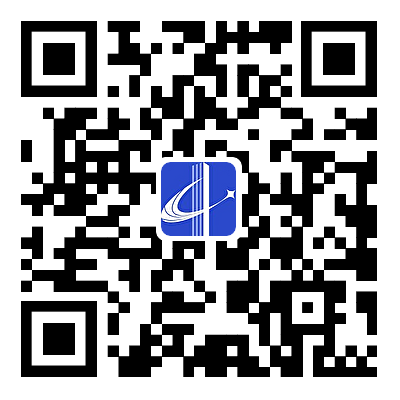 七、联系方式公司官网：http://www.hncig.cn/联系人：胡经理联系电话：0731-85628878（咨询时间：工作日9:00-12:00，14:30-17:00）联系地址：长沙市芙蓉南路一段788号（友谊路口）湖南建设投资集团人力资源部